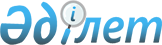 Об утверждении государственного образовательного заказа на дошкольное воспитание и обучение, размер подушевого финансирования и родительской платы
					
			Утративший силу
			
			
		
					Постановление акимата города Кентау Южно-Казахстанской области от 26 апреля 2017 года № 106. Зарегистрировано Департаментом юстиции Южно-Казахстанской области 17 мая 2017 года № 4106. Утратило силу постановлением акимата города Кентау Южно-Казахстанской области от 13 ноября 2017 года № 309
      Сноска. Утратило силу постановлением акимата города Кентау Южно-Казахстанской области от 13.11.2017 № 309 (вводится в действие после дня его первого официального опубликования).
      В соответствии с пунктом 2 статьи 31 Закона Республики Казахстан от 23 января 2001 года "О местном государственном управлении и самоуправлении в Республике Казахстан", подпунктом 8-1) пункта 4 статьи 6 Закона Республики Казахстан от 27 июля 2007 года "Об образовании" акимат города Кентау ПОСТАНОВЛЯЕТ:
      1. Утвердить государственный образовательный заказ на дошкольное воспитание и обучение, размер подушевого финансирования и родительской платы согласно приложениям 1, 2, 3 к настоящему постановлению.
      2. Признать утратившим силу постановление акимата города Кентау от 26 августа 2016 года № 437 "Об утверждении государственного образовательного заказа на дошкольное воспитание и обучение, размер подушевого финансирования и родительской платы" (зарегистрированный в Реестре государственной регистрации нормативных правовых актов № 3850, опубликованный 1 октября 2016 года в газете "Кентау").
      3. Контроль за исполнением настоящего постановления возложить на заместителя акима города Мынбаева Р.
      4. Настоящее постановление вводится в действие после дня его первого официального опубликования. Государственный образовательный заказ на дошкольное воспитание и обучение Размер подушевого финансирования Размер родительской платы
      Примечание: Затраты на одного ребенка на 1 день в зависимости от возраста. Рассчитан на фактические рабочие дни.
					© 2012. РГП на ПХВ «Институт законодательства и правовой информации Республики Казахстан» Министерства юстиции Республики Казахстан
				
      Аким города Кентау

А. Макулбаев
Приложение 1
к постановлению акимата
города Кентау от 26 апреля
2017 года № 106
№
Наименование города
Количество мест в дошкольных организациях
Из них
Из них
№
Наименование города
Количество мест в дошкольных организациях
за счет средств республиканского бюджета
за счет средств местного бюджета
1
город Кентау
4158
2525
1633Приложение 2
к постановлению акимата
города Кентау от 26 апреля
2017 года № 106
Средние расходы на одного воспитанника в месяц, тенге
Средние расходы на одного воспитанника в месяц, тенге
Детский сад
Мини-центр при школе
20544,15
16826
Для детских садов в арендованных зданиях
16826
22685,14
16826Приложение 3
к постановлению акимата
города Кентау от 26 апреля
2017 года № 106
Итого
Расходы на питание одного ребенка в день до 3 лет (не более), тенге
Расходы на питание одного ребенка в день от 3 до 7 лет (не более), тенге
Итого
291,00
357,00